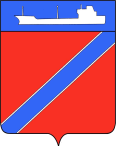 АДМИНИСТРАЦИЯ ТУАПСИНСКОГО ГОРОДСКОГО ПОСЕЛЕНИЯТУАПСИНСКОГО РАЙОНАПОСТАНОВЛЕНИЕот                                                                                                        №            .г. ТуапсеОб утверждении документации по планировке территории(проекта межевания территории), в отношении земельного участка расположенного по адресу: Краснодарский край, Туапсинский район,г. Туапсе, ул. Кириченко, уч. 90 В соответствии с Градостроительным кодексом Российской Федерации, Федеральным законом от 06 октября 2003 г. № 131-ФЗ «Об общих принципах организации местного самоуправления в Российской Федерации», Правилами землепользования и застройки Туапсинского городского поселения Туапсинского района, утвержденными решением Совета Туапсинского городского поселения от 24 сентября 2015 г. № 43.2, учитывая заключение о результатах публичных слушаний от 23 ноября 2021 г., п о с т а н о в л я ю:1. Утвердить документацию по планировке территории (проект межевания территории), в отношении земельного участка расположенного по адресу: Краснодарский край, Туапсинский район, г. Туапсе, ул. Кириченко, уч. 90, подготовленной на основании постановления администрации Туапсинского городского поселения Туапсинского района от 22 июля 2021г. №621 «О разрешении разработки документации по планировке территории (проекта межевания территории), в отношении земельного участка, расположенного по адресу: Краснодарский край, Туапсинский район, г. Туапсе, ул. Кириченко, уч. 90», с целью внесения изменений в Единый государственный реестр недвижимости.  2. Отделу по взаимодействию с представительным органом, организации работы с обращениями граждан, общественностью и СМИ администрации Туапсинского городского поселения Туапсинского района (Дроботова Т.Ф.) опубликовать настоящее постановление в газете «Черноморье сегодня».3. Отделу имущественных и земельных отношений администрации Туапсинского городского поселения Туапсинского района (Гаркуша Я.Ф.) разместить настоящее постановление на официальном сайте администрации Туапсинского городского поселения Туапсинского района в информационно - телекоммуникационной сети «Интернет».4.  Контроль за выполнением настоящего постановления возложить на заместителя главы администрации Туапсинского городского поселения Туапсинского района Чусова А.И.5.    Постановление вступает в силу со дня его подписания.Глава Туапсинскогогородского поселения Туапсинского района                                                                        С.В. Бондаренко